ACOMPANHAMENTO DE PROGRAMAS, AÇÕES, PROJETOS E OBRAS_______________________________________Nome e AssinaturaSecretaria ResponsávelSecretaria de AgriculturaEspecificação conforme Orçamento (OPCIONAL acrescentar descrição)Construção de Prédio para Feira do Produtor e Sala MultiusoObjeto / Descrição Construção, com fornecimento de material e mão-de-obra, de edificação para a instalação da Feira do Produtor, com área a construir de 329,60 m², localizada na Av. Dr. Waldomiro Graeff.ValorInicial: R$ 253.935,62Aditivo de Valor 1: R$ 3.904,68 (reforço estrutural)Aditivo de Valor 2: R$ 8.982,77 (complementação da obra: execução do PPCI e esgoto pluvial)Origem do RecursoLivreAndamento (periódico)99 % (finalizando acesso principal)Fotografias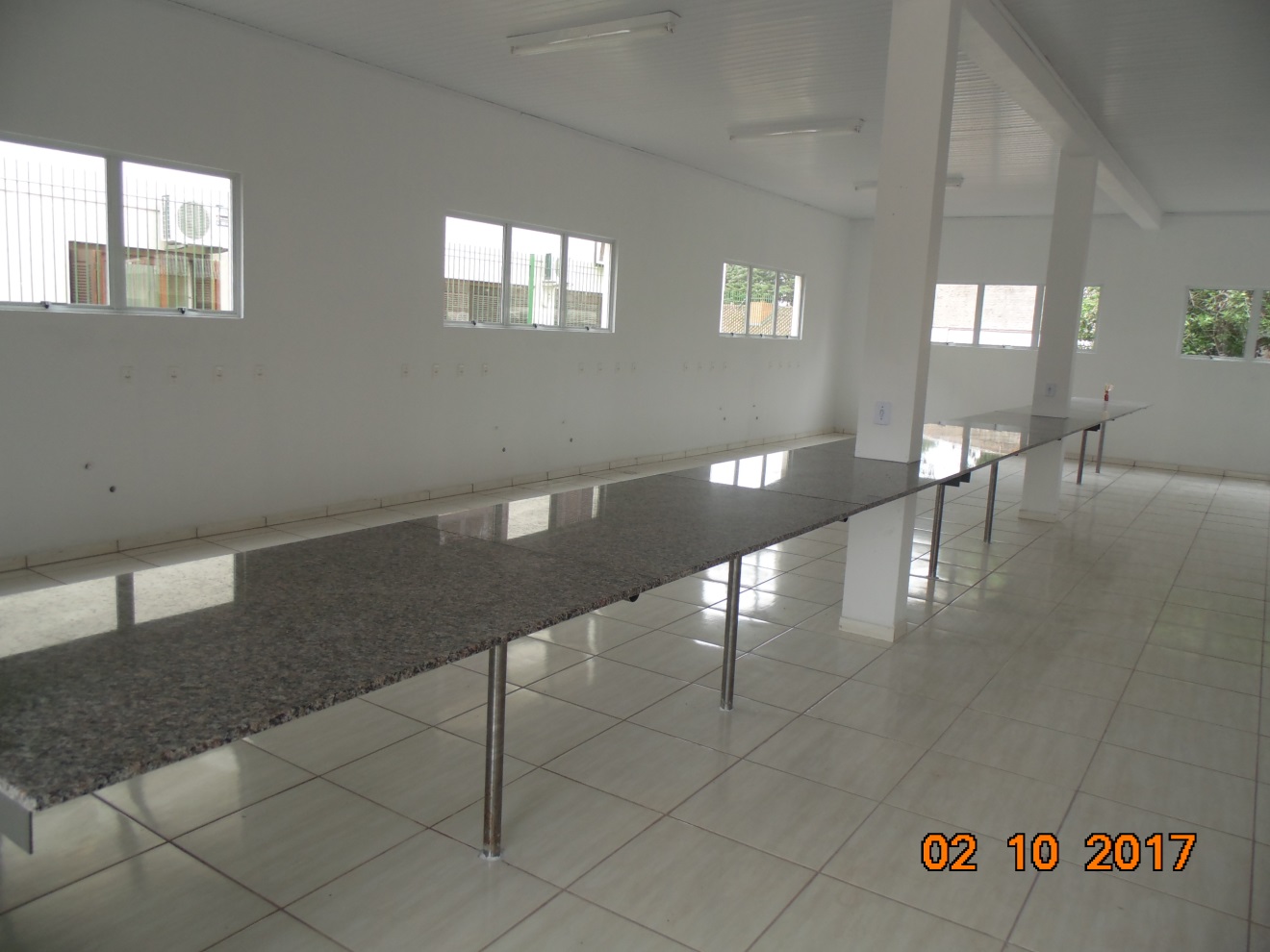 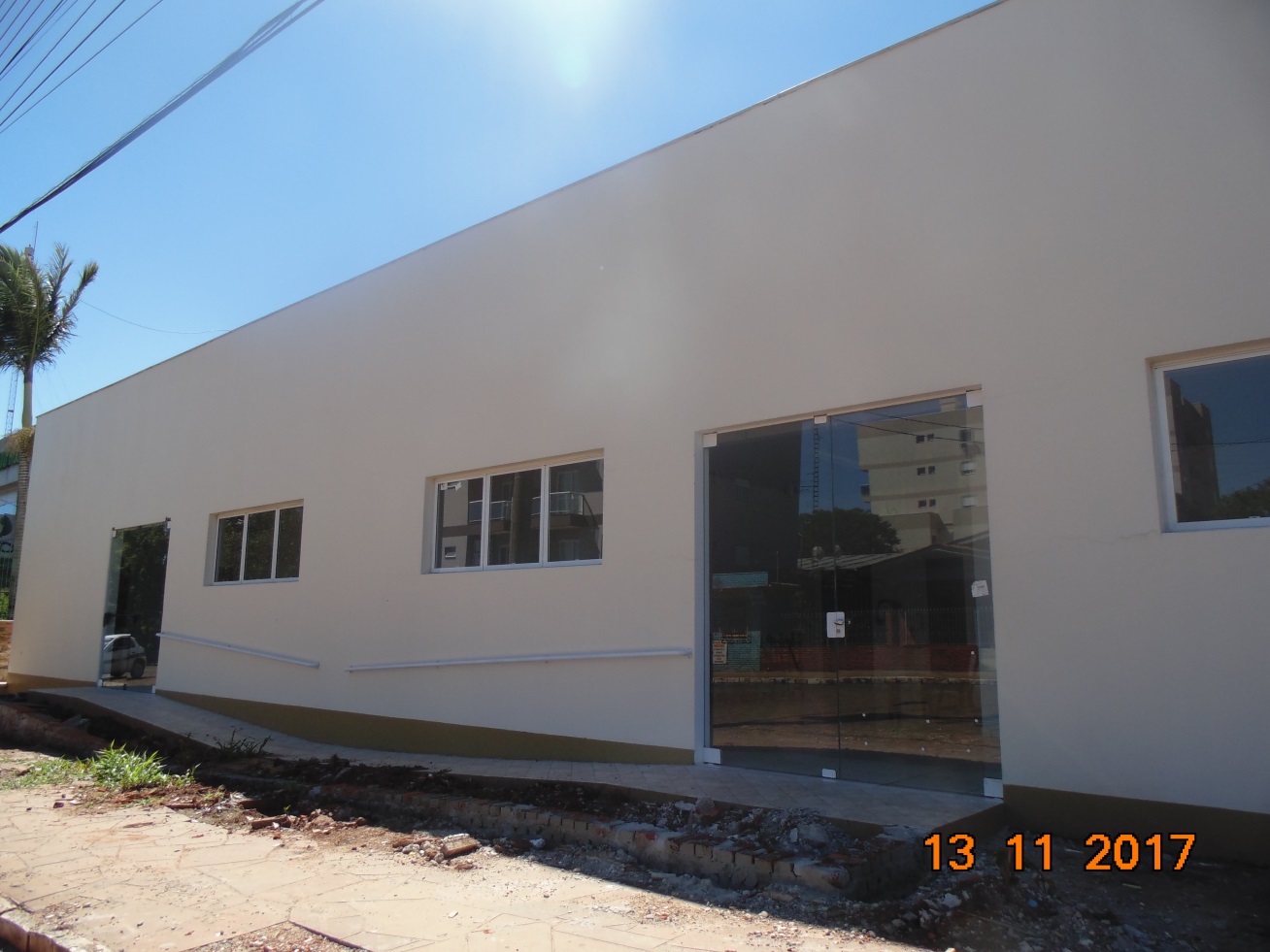 DataNovembro/2017